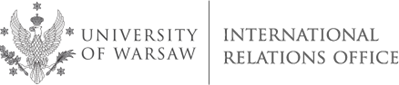 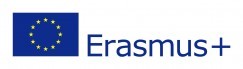 University of Warsaw (PL WARSZAW01)International Staff Training Week3 - 7 June, 2019CROSS-CULTURAL COMMUNICATION. RESOLVING CONFLICTS IN A MULTI CULTURAL COMMUNITYApplication FormPlease send applications to:joanna.naglowska@adm.uw.edu.pl (European countries)joanna.wiszniewska@adm.uw.edu.pl (non-European countries)First NameFamily NameGenderMALEMALEFEMALEHome University	Department	Position/FunctionPhoneE-mail	Your main interests/ expectations Would you like to visit any particular office/ department at the University of Warsaw?YESNONOIf yes, please specifyWould you like to meet with any staff member(s) in particular?YESNONOIf yes, please specifyDietary requirements (allergy, vegetarian, etc.)